Icklingham Parish CouncilChair:	Cllr Darren Baugh	Clerk:  Mrs Vikki Austin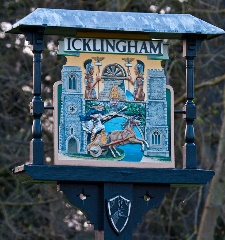 	25 The Street	21 Mutford Green	Icklingham	Lakenheath	Bury St Edmunds	Suffolk	Suffolk IP28 6PS	IP27 9LRTel:	01638 510449	Tel:  01842 861748Email:	darrenbaugh@aol.com 	Email:  IcklinghamPC@gmail.com MINUTES of the meeting of Icklingham Parish CouncilHeld on Tuesday 28 January 2020 at 7.30 pm in the Community Centre, IcklinghamPresent:	Cllr D Baugh (DB) - Chair		Cllr K Baugh (KB) - Apologies		Cllr R Moss (RM)		Cllr V Halford (VH) - Apologies		Cllr M Oakes (MO) - ApologiesAlso Present:			0  members of the publicPUBLIC FORUMNone19/20.31 	APOLOGIESCllr K Baugh – Apologies – AcceptedCllr M Oakes – Apologies – AcceptedCllr V Halford – Apologies – AcceptedMrs V Austin Clerk – Apologies - AcceptedThe meeting did not go ahead due to not being quorate. All items on the agenda will be carried forward to the next meeting, with the exception on of item19/20.51 -  Precept settingAll information was circulated by email for agreement due to the deadline of submitting the request to district council. The precept was agreed to be a 2% increase inline with inflation.Signed : …………………………………………Chairman